Главным  редакторам  «Волжская Новь», «Мой поселок»Сайт администрации  Волжского района	Главам городских и сельских поселений(для размещения  на сайте  и СМИ)ИНФОРМАЦИЯВ законную силу вступил приговор Волжского районного суда, которым Джени К. осуждена к 12 годам лишения свободы за попытку сбыта 5 килограмм героина.Так, принятыми мерами розыска была задержана Джени К., которая в целях дальнейшей продажи перевозила в г. Чапаевск 4 килограмма наркотического средства героин, маскируя его под одеждой, создавая тем самым образ беременной женщины. В ходе предварительного расследования наркодиллер заключила с прокурором досудебное соглашение о сотрудничестве, в рамках которого выдала еще 1 килограмм наркотического средства героин, которое хранила в целях продажи закопанным у надгробной плиты одного из кладбищ Самарской области.Уголовная ответственность за указанные действия предусматривает лишение свободы до 20 лет. Ответственная по СМИстарший помощник прокурора района                                                Л.А.Софронова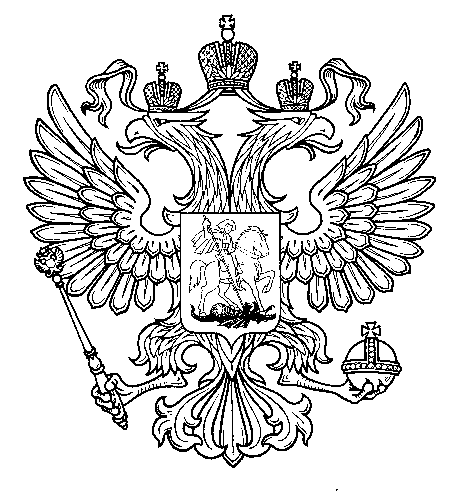 ПрокуратураРоссийской  ФедерацииПрокуратура Самарской областиП Р О К У Р А Т У Р АВолжского районаул. Мечникова, д. 54а, Самара, 4430308 (846) 339-74-25 (27)13.09.2017__№ ________________________